Dobrovolný svazek obcí  ČOV Velička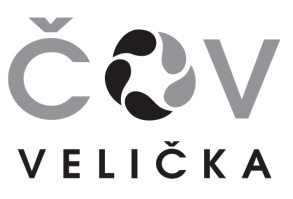 696 63 Hroznová Lhota 170IČO: 71220925Vaše zn. Naše zn. 1.6.2022/VV /ČOVDle rozdělovníkuVěc : Pozvánka na jednání valné hromady DSO ČOV Velička	V souladu se stanovami dobrovolného svazku obcí svolávám jednání valné hromady.Kdy:  čtvrtek 16. června   2022  v 18.00 hodinKde:  Hroznová Lhota - OÚProgram : Schválení programu jednání schůzeVolba orgánů VHZpráva představenstva o činnosti DSO ČOV VeličkaZpráva dozorčí komiseProjednání a schválení ZÚ ČOV VeličkaProjednání a schválení účetní závěrky ČOV VeličkaProjednání rozpočtových opatření  Projednání a schválení zaktualizované Směrnice k provádění inventarizace majetku ČOV Velička č.1/2022DiskuseZávěrÚčast všech členů VH je nutná.S přátelským pozdravem   	     Bc. Otakar Březinapředseda představenstvaV Hroznové Lhotě 1.6.2022